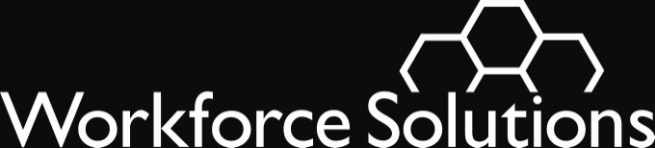 To:  		All ContractorsFrom:		Mike TempleDavid BaggerlyMichelle RamirezLucretia HammondSubject:	New Outreach Templates and Office MaterialsPurposeUpdate Workforce Solutions' Public Outreach Standards and Guidelines and Brand Manual can be found here.  This issuance replaces and updates Issuance WS 17-10 released July 6, 2017.BackgroundThe Public Outreach Standards and Guidelines set creative and editorial guidelines and graphic and design specifications that contractors, vendors, and staff follow to present Workforce Solutions as a single organization serving our customers.The guidelines work together with the Brand Manual to keep consistency and continuity of Workforce Solutions' identity in marketing, public relations, public information, social media and outreach activities.The guidelines support our use of the national common identifier American Job Center and a new system to order, print, and deliver system materials.We include the common identifier "American Job Center" in addition to "Workforce Solutions" identifiers on all products, programs, activities, services, facilities, and related property and materials to ensure that the public is aware that all online and in-person services are part of a larger national network.Summary of ChangesNew flyer and PowerPoint templates are now available on wrksolutions.com under Staff Resources. Please note that each flyer template has two versions. One with the standard equal opportunity statement in the footer and one with the event equal opportunity statement in the footer. Action 	Ensure the most recent versions of the flyer and PowerPoint templates are used when creating and distributing outreach materials to customers. All flyers and PowerPoints created moving forward must use the new templates. Any existing PowerPoint presentations currently being used must be transitioned to one of the new PowerPoint templates. To download templates, visit http://www.wrksolutions.com/staff-resources/outreach-resources/powerpoints-and-templates. 
For further details on the use of the EO statements, see page 8 of the Brand Manual.
Review pages 15 (section VI) and 18 (section VIII) of the Public Outreach Standards & Guidelines for updated policies regarding the purchase and use of stationery and door signage. QuestionsStaff should first ask questions of their managers or supervisors.  Direct questions to the Board staff through the electronic Issuance Q&A.WS 18-10June 27, 2018Contract ManagementExpires:  Continuing